Anexo 1: (Actividad diagnóstica) 1. En un recipiente se echan 15 litros de leche  y 5 litros de agua, si después de mezclados  se sacan   8 litros de dicha mezcla,  la cantidad de litros de agua que quedan  en el recipiente, considerando la mezcla homogénea, es: A. 4			B. 6		C. 2			D. 10 2.  De  un grupo de 40 estudiantes  la razón entre los que hicieron la tarea, la hicieron incompleta y no la hicieron, es de  4 : 3 : 1  respectivamente.   Por lo que se puede concluir queA.  10  estudiantes no hicieron la tareaB.  5 estudiantes hicieron la tarea incompleta.C.  4 estudiantes hicieron la tarea.D. 5 estudiantes  no hicieron la tarea. 3.  Se hizo  una clasificación del grupo sanguíneo a 40 pacientes que había en un hospital, obteniéndose el resultado que muestra la tabla. De las siguientes afirmaciones la única verdadera esA.   Al  escoger al azar una mujer, la probabilidad de pertenecer al tipo  sanguíneo “O” es del 40%.B. La probabilidad de escoger al azar  un paciente perteneciente al grupo sanguíneo “A” es 3/8C. Al  escoger al azar una persona perteneciente al tipo sanguíneo B, la probabilidad de que sea hombre es  0.25D.  La probabilidad de  escoger al azar un paciente   que  tenga un tipo de sangre A o AB es  11/204.  Teniendo en cuenta que la diagonal de  un rectángulo lo divide en dos partes  iguales,  la parte de la figura que está sombreada esA.  1/3		 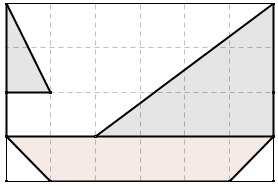 B. 1/2	          C. 2/5	         D. 3/105.  .  La gráfica representa  el número de pasajeros por viaje  Vs  número de viajes, que realizó un conductor durante un día . 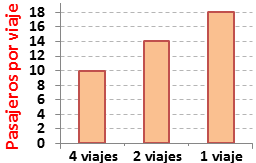 Tomando el promedio como la razón o relación  que existe entre el total de pasajeros y el total de viajes, El promedio de pasajeros  por viaje   fue:A.  86			B.14		C. 12			D. 136.   La tabla muestra  la población y el número de muertos anuales  de ciertos municipios del departamento de Antioquia en el año 2015.De las siguientes afirmaciones la única verdadera esA. El municipio de Santo Domingo tiene menor densidad de población que el de AlejandríaB. La tasa de mortalidad de los habitantes de  Alejandría fue de 0,0042 C. San Roque tiene Mayor índice de mortalidad que CisnerosD. La densidad de población de Alejandría fue  aproximadamente 4 km por persona.7.   Un bloque  de M  kg de  masa se coloca sobre una superficie de 2 formas diferentes como se muestra en las figuras 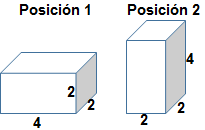  Si la presión es la relación que existe entre la fuerza y el área en contacto (P=F/A), de las siguientes afirmaciones la verdadera esA. Ambas ejercen la misma presión sobre la superficie.B. La presión en  la posición uno es la mitad que la de la posición 2C.  La presión en  la posición uno es el doble que la de la posición 2D.  La presión en la posición 2  es la tercera parte que la de la posición 18.  En un resorte colocado verticalmente se cuelga un objeto de  masa (m) ocasionando que este se elongue  una longitud (x).  tal como se ilustra en la figura.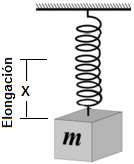  Si a este mismo resorte se le triplica el peso colgante (3m), se puede decir que:A.  La elongación se reduce a la tercera parteB. La elongación  se duplicaC. La elongación se triplicaD. La elongación se cuadruplica.9.    Se tiene un gas encerrado en un cilindro.  Si se conoce que el volumen y la presión, manteniendo las otras variables que intervienen en el sistema constantes, tienen  una relación de proporcionalidad  inversa. Para que la presión se duplique  se debe: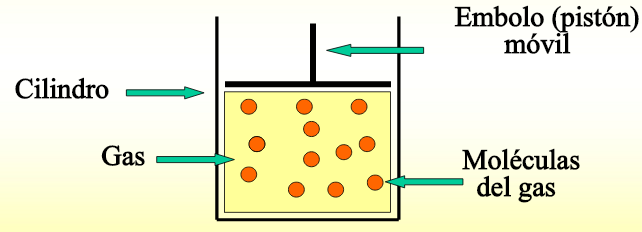 Tomado de: http://slideplayer.es/slide/4048288/A. Duplicar el volumenB. Conservar el mismo volumenC. Reducir el volumen a la mitadD. Reducir el volumen a la cuarta parte.10.  La fuerza relativa al peso de un objeto y la distancia  que sube dicho objeto utilizando un sistema de poleas  es  inversamente proporcional  a la fuerza que debe hacer una persona para levantar  el objeto y  la longitud de cuerda que debe halar.  En la figura se muestra  un joven que quiera sacar  agua desde el fondo del pozo  una longitud X.  La longitud de la cuerda que debe halar el joven  para cumplir con su objetivo es.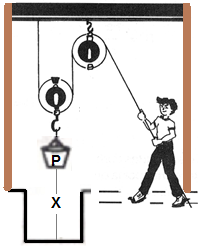 A. El doble de la distancia que sube el balde.B. La mitad de la distancia que sube el baldeC. Igual a la distancia que sube el baldeD. La tercera parte de la distancia que sube el balde.OABABHombre15311Mujer10235MunicipioPoblación 2015Total de muertos2015SuperficieKm²Alejandría5.94025150Cisneros10.4477746San Roque20.190100441Santo Domingo12.74074270